Метод электронного баллансаВ этом методе сравнивают степени окисления атомов в исходных и конечных веществах, руководствуясь правилом: число электронов, отданных восстановителем, должно равняться числу электронов, присоединенных окислителем. Для составления уравнения надо знать формулы реагирующих веществ и продуктов реакции. Последние определяются либо опытным путем, либо на основе известных свойств элементов. Рассмотрим применение этого метода на примерах. Пример 1. Составление уравнения реакции меди с раствором нитрата палладия (II). Запишем формулы исходных и конечных веществ реакции и покажем изменения степеней окисления: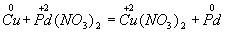 Медь, образуя ион меди, отдает два электрона, ее степень окисления повышается от 0 до +2. Медь - восстановитель. Ион палладия, присоединяя два электрона, изменяет степень окисления от +2 до 0. Нитрат палладия (II) -окислитель. Эти изменения можно выразить электронными уравнениями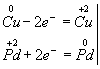 из которых следует,  что при восстановителе  и окислителе коэффициенты равны 1. Окончательное уравнение реакции: Cu + Pd(NO3)2 = Cu(NO3)2 + PdКак видно, в суммарном уравнении реакции электроны не фигурируют.Чтобы проверить правильность составленного уравнения, подсчитываем число атомов каждого элемента в его правой и левой частях. Например, в правой части 6 атомов кислорода, в левой также 6 атомов; палладия 1 и 1; меди тоже 1 и 1. Значит, уравнение составлено правильно.Переписываем это уравнение в ионной форме:Cu + Pd2+ + 2NO3- = Cu2+ + 2NO3- + РdИ после сокращения одинаковых ионов получимCu + Pd2+ = Cu2+ + PdПример 2.  Составление уравнения реакции взаимодействия оксида марганца (IV) с концентрированной соляной кислотой (с помощью этой реакции в лабораторных условиях получают хлор).Запишем формулы исходных и конечных веществ реакции:НCl + МnО2 → Сl2 + MnСl2 + Н2ОПокажем изменение степеней окисления атомов до и после реакции: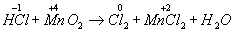 Эта реакция окислительно-восстановительная, так  как изменяются степени окисления атомов хлора и марганца. НCl - восстановитель, MnО2 — окислитель. Составляем электронные уравнения: 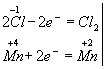 и находим коэффициенты при восстановителе и окислителе. Они соответственно равны 2 и 1. Коэффициент 2 (а не 1) ставится потому, что 2 атома хлора со степенью окисления -1 отдают 2 электрона. Этот коэффициент уже стоит в электронном уравнении:2НСl + MnO2 → Сl2 + MnСl2 + Н2ОНаходим коэффициенты для других реагирующих веществ. Из электронных уравнений видно, что на 2 моль HCl приходится 1 моль MnО2. Однако, учитывая, что для связывания образующегося двухзарядного иона марганца нужно еще 2 моль кислоты, перед восстановителем следует поставить коэффициент 4. Тогда воды получится 2 моль. Окончательное уравнение имеет вид4НCl + МnО2 = Сl2 + MnСl2 + 2Н2ОПроверку правильности написания уравнения можно ограничить подсчетом числа атомов одного какого-либо элемента, например хлора: в левой части 4 и в правой 2 + 2 = 4. Поскольку в методе электронного баланса изображаются уравнения реакций в молекулярной форме, то после составления и проверки их следует написать в ионной форме. Перепишем составленное уравнение в ионной форме:4Н+ + 4Сl- + МnО2 = Сl2 + Мn2+ + 2Сl- + 2Н2Ои после сокращения одинаковых ионов в обеих частях уравнения получим4Н+ + 2Cl- + MnO2 = Сl2 + Mn2+ + 2Н2ОПример 3. Составление уравнения реакции взаимодействия сероводорода с подкисленным раствором перманганата калия.Напишем схему реакции - формулы исходных и полученных веществ:Н2S + КМnO4 + Н2SО4 → S + МnSО4 + К2SO4 + Н2ОЗатем покажем изменение степеней окисления атомов до и после реакции: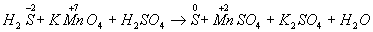 Изменяются степени окисления у атомов серы и марганца (Н2S - восстановитель, КМnО4 - окислитель). Составляем электронные уравнения, т.е. изображаем процессы отдачи и присоединения электронов: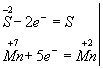 И наконец, находим коэффициенты при окислителе и восстановителе, а затем при других реагирующих веществах. Из электронных уравнений видно, что надо взять 5 моль Н2S и 2 моль КМnО4, тогда получим 5 моль атомов S и 2 моль МnSО4. Кроме того, из сопоставления атомов в левой и правой частях уравнения, найдем, что образуется также 1 моль К2SО4 и 8 моль воды. Окончательное уравнение реакции будет иметь вид5Н2S + 2КМnО4 + ЗН2SО4 = 5S + 2МnSО4 + К2SО4 + 8Н2ОПравильность написания уравнения подтверждается подсчетом атомов одного элемента, например кислорода; в левой части их 2.4 + 3.4 = 20 и в правой части 2.4 + 4 + 8 = 20.Переписываем уравнение в ионной форме:5Н2S + 2MnO4- + 6H+ = 5S + 2Мn2+ + 8Н2ОИзвестно, что правильно написанное уравнение реакции является выражением закона сохранения массы веществ. Поэтому число одних и тех же атомов в исходных веществах и продуктах реакции должно быть одинаковым. Должны сохраняться и заряды. Сумма зарядов исходных веществ всегда должна быть равна сумме зарядов продуктов реакции.Метод полуреакцийКак показывает само название, этот метод основан на составлении ионных уравнений для процесса окисления и  процесса восстановления с последующим  суммированием их в общее уравнение. В  качестве примера составим уравнение той же реакции, которую использовали  при объяснении метода  электронного баланса. При пропускании сероводорода Н2S через подкисленный раствор перманганата калия КМnО4 малиновая окраска исчезает и раствор мутнеет. Опыт показывает, что помутнение раствора происходит в результате образования элементной серы, т.е. протекания процесса: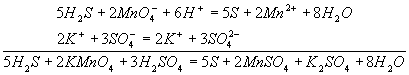 Н2S → S + 2H+Эта схема уравнена по числу атомов. Для уравнивания по числу зарядов надо от левой части схемы отнять два электрона, после чего можно стрелку заменить на знак равенства: Н2S - 2е- = S + 2H+Это первая полуреакция - процесс окисления восстановителя Н2S. Обесцвечивание раствора связано с переходом иона MnO4- (он имеет малиновую окраску) в ион Mn2+ (практически бесцветный и лишь при большой концентрации имеет слабо-розовую окраску), что можно выразить схемойMnO4- → Mn2+В кислом растворе кислород, входящий в состав ионов МnО4, вместе с ионами водорода в конечном итоге образует воду. Поэтому процесс перехода записываем так: MnO4- + 8Н+→ Мn2+ + 4Н2ОЧтобы стрелку заменить на знак равенства, надо уравнять и заряды. Поскольку исходные вещества имеют семь положительных зарядов (7+), а конечные - два положительных (2+), то для выполнения условия сохранения зарядов надо к левой части схемы прибавить пять электронов: MnO4- + 8Н+ + 5e-= Mn2+ + 4Н2О Это вторая полуреакция - процесс восстановления окислителя, т.е. перманганат-иона Для составления общего уравнения реакции надо уравнения полуреакций почленно сложить, предварительно уравняв числа отданных и полученных электронов. В этом случае по правилам нахождения наименьшего кратного определяют соответствующие множители, на которые умножаются уравнения полуреакций. Сокращенно запись проводится так: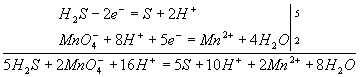 И, сократив на 10Н+, окончательно получим 5Н2S + 2MnO4- + 6H+ = 5S + 2Mn2+ + 8Н2ОПроверяем правильность составленного в ионной форме уравнения: число атомов кислорода в левой части 8, в правой 8; число зарядов: в левой части (2-)+(6+) = 4+, в правой 2(2+) = 4+. Уравнение составлено правильно, так как атомы и заряды уравнены. Методом полуреакций составляется уравнение реакции в ионной форме. Чтобы от него перейти к уравнению в молекулярной форме, поступаем так: в левой части ионного уравнения к каждому аниону подбираем соответствующий катион, а к каждому катиону - анион. Затем те же ионы в таком же числе записываем в правую часть уравнения, после чего ионы объединяем в молекулы:Таким образом, составление уравнений окислительно-восстановительных реакций с помощью метода полуреакций приводит к тому результату, что и метод электронного баланса.Сопоставим оба метода. Достоинство ыметода полуреакций по сравнению с методом электронного баланса в том. что в нем применяются не гипотетические ионы, а реально существующие. В самом деле, в растворе нет ионов а есть ионы 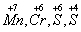 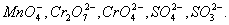 При методе полуреакций не нужно знать степень окисления атомов. Написание отдельных ионных уравнений полуреакций необходимо для понимания химических процессов в гальваническом элементе и при электролизе. При этом методе видна роль среды как активного участника всего процесса. Наконец, при использовании метода полуреакций не нужно знать все получающиеся вещества, они появляются в уравнении реакции при выводе его. Поэтому методу полуреакций следует отдать предпочтение и применять его при составлении уравнений всех окислительно-восстановительных реакций, протекающих в водных растворах.Подбор коэффициентов в уравнениях окислительно-восстановительных реакций. Метод электронного балансаВ простых уравнениях коэффициенты подбирают поэлементно в соответствии с формулой конечного продукта: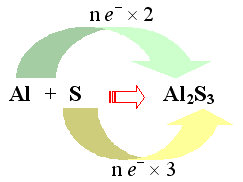 2Al + 3S = Al2S3В более сложных уравнениях окислительно-восстановительных реакций подбор коэффициентов проводят методом электронного баланса. Метод электронного баланса складывается из следующих этапов:а) записывают схему реакции (формулы реагентов и продуктов), а затем находят элементы, которые повышают и понижают свои степени окисления, и выписывают их отдельно:MnCO3 + KClO3 → MnO2 + KCl + CO2
ClV → Cl−I
MnII → MnIVб) составляют уравнения полуреакций восстановления и окисления, соблюдая законы сохранения числа атомов и заряда в каждой полуреакции: полуреакция восстановления ClV + 6e− = Cl−I
полуреакция окисления MnII − 2e− = MnIVв) подбирают дополнительные множители для уравнения полуреакций так, чтобы закон сохранения заряда выполнялся для реакции в целом, для чего число принятых электронов в полуреакциях восстановления делают равным числу отданных электронов в полуреакции окисления:ClV + 6e− = Cl−I     * 1
MnII − 2e− = MnIV     * 3г) проставляют (по найденным множителям) стехиометрические коэффициенты в схему реакции (коэффициент 1 опускается):3MnCO3 + KClO3 = 3MnO2 + KCl + CO2д) уравнивают числа атомов тех элементов, которые не изменяют своей степени окисления при протекании реакции (если таких элементов два, то достаточно уравнять число атомов одного из них, а по второму провести проверку). Получают уравнение химической реакции:3MnCO3 + KClO3 = 3MnO2 + KCl + 3CO2е) проводят проверку по элементу, который не менял свою степень окисления (чаще всего это кислород):слева 9 + 3 = 12 атомов O 
справа 6 + 6 = 12 атомов OПодбор коэффициентов проведен правильно.Другие примеры подбора коэффициентов:а) (NH4)2Cr2O7 = Cr2O3 + N2 + 4H2O 
2CrVI + 6e− = 2CrIII     * 1
2N−III − 6e− = N20     * 1(для реакций внутримолекулярного окисления-восстановления, когда в одном и том же веществе атомы одного элемента окисляются, а атомы другого элемента восстанавливаются, расчет ведут на число атомов в одной формульной единице реагента - 2N−III и 2CrVI; простые вещества указывают формулами молекул - N20).б) 2H2O2 = 2H2O + O2
O−I + e− = O−II     * 2
2 O−I − 2e− = O20     * 1(для реакций дисмутации, или диспропорционирования, самоокисления самовосстановления, в которых атомы одного и того же элемента в реагенте окисляются и восстанавливаются, дополнительные множители проставляют вначале в правую часть уравнения, а затем находят коэффициент для реагента).в) 2H2S + SO2 = 3S + H2O
S−II − 2e− = S0     * 2
SIV + 4e− = S0     * 1(в случае реакций конмутации, или синпропорционирования, в которых атомы одного и того же элемента разных реагентов в результате их окисления и восстановления получают одинаковую степень окисления, дополнительные множители проставляют вначале в левую часть уравнения).г) 3Zn + 8HNO3 = 3Zn(NO3)2 + 2NO + 4H2O
Zn0 − 2e− = ZnII     * 3
NV + 3e− = NII     * 2(коэффициенты для HNO3 находят суммированием числа атомов азота N в правой части уравнения) д) Zn + 2H2O + 2NaOH = Na2[Zn(OH)4] + H2
Zn0 − 2e− = ZnII 1
2HI + 2e− = H20 1(здесь Zn - восстановитель, H2O - окислитель; в молекуле воды восстанавливается один атом водорода из двух: HIOH → H0). Следует подчеркнуть, что подбор коэффициентов не предполагает установления вида продукта; наоборот, вначале составляют схему реакции, то есть устанавливают формулы продуктов, исходя из химических свойств реагентов, а затем подбирают коэффициенты в уравнении реакции.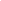 